ALLEGATO 2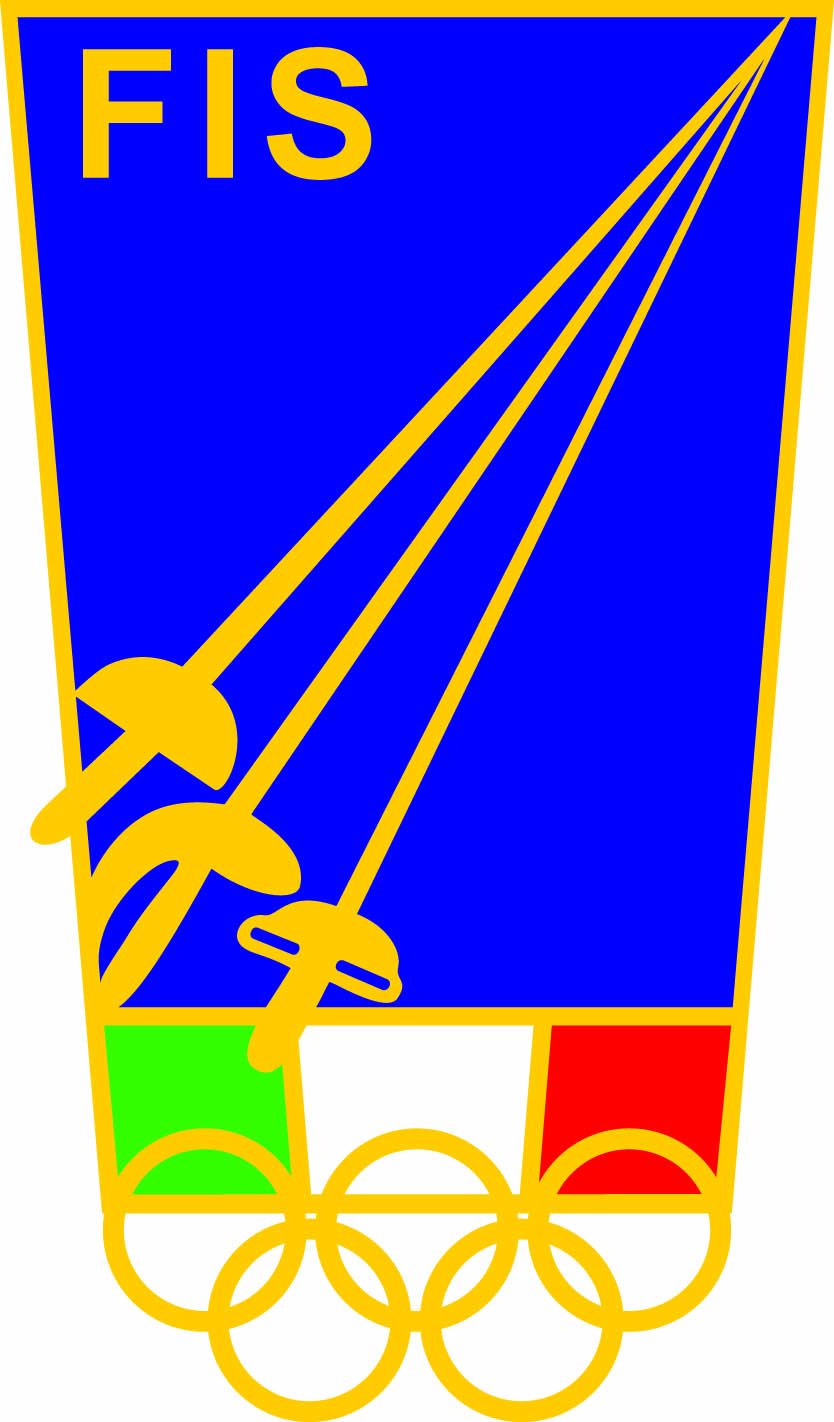 FEDERAZIONE ITALIANA SCHERMA  FEDERAZIONE ITALIANA SCHERMA  DENOMINAZIONE SOCIETA’ DI TESSERAMENTO:_______________________________________________________________ DENOMINAZIONE SOCIETA’ DI TESSERAMENTO:_______________________________________________________________ NOMECOGNOMEINDIRIZZO MAILINDIRIZZO MAILNUMERO TELFONICONUMERO TELFONICOdata ___________________                                                                                            firma ___________________________________data ___________________                                                                                            firma ___________________________________